BUFFALO COUNTY BOARD OF COMMISSIONERSBUFFALO COUNTY COURTHOUSE, GANN VALLEY, SDTuesday, April 2, 2024Call in #: 605-778-8501   To enter conference press: 23456Regular Commissioners Meeting –1:00pmCall Meeting to Order Pledge of AllegianceAccept AgendaApprove Minutes from March 7, 2024      Buffalo County, South Dakota - (sdcounties.org)SD Department of Public Safety – Jason Husby Planning & Development District III – LoriBuffalo County Fire Department – Burn Ban – Wes WulffResolution 2024 – 1  -   Supplemental Budget Resolution  -  Debra MorrisonSignatures for Bridge 2024 Preservation - Tanner GrohsPublic InputHighway Superintendent Tanner Grohs Fuel BidsHighway UpdateOtherDOE/911/Weed & Pest Lee SinkieDOE UpdateWeed and Pest UpdateOtherAuditor/ROD Debra MorrisonHospitalizationsTreasurer/Auditor UpdateAnnual Report       Buffalo County, South Dakota - (sdcounties.org)Liquor License Renewals Sent 3/20/2024 (Shelbys, Ken’s, Lynns)Elections         https://sdsos.gov/ OtherExecutive SessionVouchersUpcoming Trainings/Courses/HolidaysNext Commissioners Meeting – April 9 County Equalization Board        May 7 Regular Commissioners MeetingAdjourn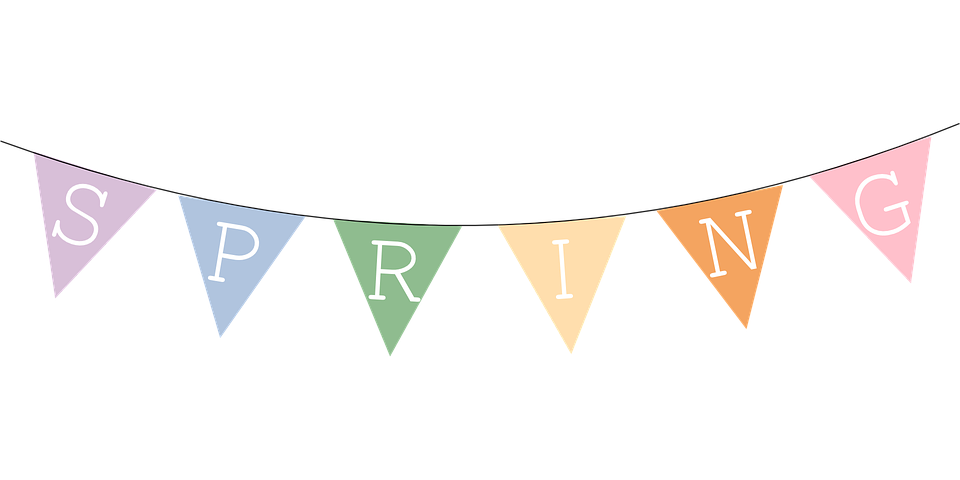 Please come for LUNCH and stay for the meeting!